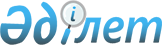 О бюджете села Рахат на 2021 - 2023 годыРешение Жанаозенского городского маслихата Мангистауской области от 31 декабря 2020 года № 54/583. Зарегистрировано Департаментом юстиции Мангистауской области 13 января 2021 года № 4422.
      В соответствии с Бюджетным кодексом Республики Казахстан от 4 декабря 2008 года, Законом Республики Казахстан от 23 января 2001 года "О местном государственном управлении и самоуправлении в Республике Казахстан", Жанаозенский городской маслихат РЕШИЛ:
      1. Утвердить бюджет села Рахат на 2021 - 2023 годы согласно приложениям 1, 2 и 3 соответственно к настоящему решению, в том числе на 2021 год в следующих объемах:
      1) доходы – 310 711 тысяч тенге, в том числе по:
      налоговым поступлениям – 174 883 тысячи тенге;
      неналоговым поступлениям – 1 158 тысяч тенге;
      поступлениям от продажи основного капитала – 0 тенге;
      поступлениям трансфертов – 134 670 тысяч тенге;
      2) затраты – 338 874 тысячи тенге;
      3) чистое бюджетное кредитование – 0 тенге, в том числе:
      бюджетные кредиты – 0 тенге;
      погашение бюджетных кредитов – 0 тенге;
      4) сальдо по операциям с финансовыми активами – 0 тенге, в том числе:
      приобретение финансовых активов – 0 тенге;
      поступления от продажи финансовых активов государства – 0 тенге;
      5) дефицит (профицит) бюджета – 28 163 тысячи тенге;
      6) финансирование дефицита (использование профицита) бюджета – 28 163 тысячи тенге;
      поступления займов – 0 тенге;
      погашение займов – 0 тенге;
      используемые остатки бюджетных средств – 28 163 тысячи тенге.
      Сноска. Пункт 1 - в редакции решения Жанаозенского городского маслихата Мангистауской области от 05.11.2021 № 10/85 (вводится в действие с 01.01.2021).


      2. Учесть, что из городского бюджета в бюджет села Рахат на 2021 год выделена субвенция в сумме – 127 870 тысяч тенге.
      Сноска. Пункт 2 - в редакции решения Жанаозенского городского маслихата Мангистауской области от 05.11.2021 № 10/85 (вводится в действие с 01.01.2021).


      3. Контроль за исполнением настоящего решения возложить на постоянную комиссию Жанаозенского городского маслихата по вопросам социально – экономического развития, бюджета, строительства, промышленности, жилищного и коммунального хозяйства, транспорта и предпринимательства (председатель комиссии Б. Нурбосинов).
      4. Государственному учреждению "Аппарат Жанаозенского городского маслихата" (руководитель аппарата А. Ермуханов) обеспечить государственную регистрацию настоящего решения в органах юстиции, его официальное опубликование в средствах массовой информации.
      5. Настоящее решение вводится в действие с 1 января 2021 года. Бюджет села Рахат на 2021 год
      Сноска. Приложение 1 - в редакции решения Жанаозенского городского маслихата Мангистауской области от 05.11.2021 № 10/85 (вводится в действие с 01.01.2021). Бюджет села Рахат на 2022 год Бюджет села Рахат на 2023 год
					© 2012. РГП на ПХВ «Институт законодательства и правовой информации Республики Казахстан» Министерства юстиции Республики Казахстан
				
      Председатель сессии 

И. Калдаманов

      Секретарь Жанаозенского городского маслихата 

С. Мыңбай
Приложение 1к решению Жанаозенского городскогомаслихата от 31 декабря 2020 года№ 54/583
Категория
Категория
Категория
Категория
Наименование
Сумма, тысяч тенге
Класс
Класс
Класс
Наименование
Сумма, тысяч тенге
Подкласс
Подкласс
Наименование
Сумма, тысяч тенге
1
1
1
1
2
3
1. Доходы
310 711
1
Налоговые поступления
174 883
01
Подоходный налог
0
2
2
Индивидуальный подоходный налог
0
04
Налоги на собственность
174 883
1
1
Налоги на имущество
2 346
3
3
Земельный налог
2 011
4
4
Налог на транспортные средства
170 526
2
Неналоговые поступления
1 158
01
Доходы от государственной собственности
0
5
5
Доходы от аренды имущества, находящегося в государственной собственности
0
04
Штрафы, пени, санкции, взыскания, налагаемые государственными учреждениями, финансируемыми из государственного бюджета, а также содержащимися и финансируемыми из бюджета (сметы расходов) Национального Банка Республики Казахстан
1 158
1
1
Штрафы, пени, санкции, взыскания, налагаемые государственными учреждениями, финансируемыми из государственного бюджета, а также содержащимися и финансируемыми из бюджета (сметы расходов) Национального Банка Республики Казахстан, за исключением поступлений от организаций нефтяного сектора и в Фонд компенсации потерпевшим
1 158
3
Поступления от продажи основного капитала
0
01
Продажа государственного имущества, закрепленного за государственными учреждениями
0
1
1
Продажа государственного имущества, закрепленного за государственными учреждениями
0
4
Поступления трансфертов
134 670
02
Трансферты из вышестоящих органов государственного управления
134 670
3
3
Трансферты из районного (города областного значения) бюджета
134 670
Функциональная группа
Функциональная группа
Функциональная группа
Функциональная группа
Наименование
Сумма, тысяч тенге
Фунциональная подгруппа
Фунциональная подгруппа
Фунциональная подгруппа
Наименование
Сумма, тысяч тенге
Администратор бюджетных программ
Администратор бюджетных программ
Наименование
Сумма, тысяч тенге
Про грамма
1
1
1
1
2
3
2. Затраты
338 874
01
Государственные услуги общего характера
58 626
1
Представительные, исполнительные и другие органы, выполняющие общие функции государственного управления
58 626
124
Аппарат акима города районного значения, села, поселка, сельского округа
58 626
001
Услуги по обеспечению деятельности акима города районного значения, села, поселка, сельского округа
58 626
06
Социальная помощь и социальное обеспечение
16 689
1
Социальное обеспечение
16 689
124
Аппарат акима города районного значения, села, поселка, сельского округа
16 689
003
Оказание социальной помощи нуждающимся гражданам на дому
16 689
07
Жилищно-коммунальное хозяйство
263 559
1
Жилищное хозяйство
263 559
124
Аппарат акима города районного значения, села, поселка, сельского округа
263 559
008
Освещение улиц в населенных пунктах
146 733
009
Обеспечение санитарии населенных пунктов
94 891
011
Благоустройство и озеленение населенных пунктов
21 935
Функциональная группа
Функциональная группа
Функциональная группа
Функциональная группа
Наименование
Сумма, тысяч тенге
Фунциональная подгруппа
Фунциональная подгруппа
Фунциональная подгруппа
Наименование
Сумма, тысяч тенге
Администратор бюджетных программ
Администратор бюджетных программ
Наименование
Сумма, тысяч тенге
Программа
Наименование
Сумма, тысяч тенге
1
1
1
1
2
3
3. Чистое бюджетное кредитование
0
Бюджетные кредиты
0
Категория
Категория
Категория
Категория
Наименование
Сумма, тысяч тенге
Класс
Класс
Класс
Наименование
Сумма, тысяч тенге
Подкласс
Подкласс
Наименование
Сумма, тысяч тенге
1
1
1
1
2
3
Погашение бюджетных кредитов
0
Погашение бюджетных кредитов
0
4. Сальдо по операциям с финансовыми активами
0
Приобретение финансовых активов
0
Поступления от продажи финансовых активов государства
0
Функциональная группа
Функциональная группа
Функциональная группа
Функциональная группа
Наименование
Сумма, тысяч тенге
Фунциональная подгруппа
Фунциональная подгруппа
Фунциональная подгруппа
Наименование
Сумма, тысяч тенге
Администратор  бюджетных программ
Администратор  бюджетных программ
Программа
1
1
1
1
2
3
5. Дефицит (профицит) бюджета
– 28 163
Категория
Категория
Категория
Категория
Наименование
Сумма, тысяч тенге
Класс
Класс
Класс
Наименование
Сумма, тысяч тенге
Подкласс
Подкласс
Наименование
Сумма, тысяч тенге
1
1
1
1
2
3
6. Финансирование дефицита (использование  профицита ) бюджета
28 163
Поступления займов
0
Функциональная группа
Функциональная группа
Функциональная группа
Функциональная группа
Наименование
Сумма, тысяч тенге
Функциональная подгруппа
Функциональная подгруппа
Функциональная подгруппа
Наименование
Сумма, тысяч тенге
Администратор бюджетных программ
Администратор бюджетных программ
Наименование
Сумма, тысяч тенге
Программа
Наименование
Сумма, тысяч тенге
1
1
1
1
2
3
Погашение займов
0
Категория
Категория
Категория
Категория
Наименование
Сумма, тысяч тенге
Класс
Класс
Класс
Наименование
Сумма, тысяч тенге
Подкласс
Подкласс
Наименование
Сумма, тысяч тенге
1
1
1
1
2
3
8
Используемые остатки бюджетных средств
28 163
01
Остатки бюджетных средств
28 163
1
1
Свободные остатки бюджетных средств
28 163Приложение 2к решению Жанаозенского городскогомаслихата от 31 декабря 2020 года№ 54/583
Категория
Категория
Категория
Наименование
Сумма, тысяч тенге
Класс
Класс
Наименование
Сумма, тысяч тенге
Подкласс
Наименование
Сумма, тысяч тенге 1 1 1 2 3
1. Доходы
321 686
1
Налоговые поступления
84 489
01
Подоходный налог
12 428
2
Индивидуальный подоходный налог
12 428
04
Налоги на собственность
72 061
1
Налоги на имущество
1 423
3
Земельный налог
2 784
4
Налог на транспортные средства
67 854
2
Неналоговые поступления
0 
01
Доходы от государственной собственности
0
5
Доходы от аренды имущества, находящегося в государственной собственности
0
3
Поступления от продажи основного капитала
0
01
Продажа государственного имущества, закрепленного за государственными учреждениями
0
1
Продажа государственного имущества, закрепленного за государственными учреждениями
0
4
Поступления трансфертов
237 197
02
Трансферты из вышестоящих органов государственного управления
237 197
3
Трансферты из районного (города областного значения) бюджета
237 197
Функциональная группа
Наименование
Сумма, тысяч тенге
Администратор бюджетных программ
Наименование
Сумма, тысяч тенге
Программа
Наименование
Сумма, тысяч тенге 1 1 1 2 3
2. Затраты
321 686
01
Государственные услуги общего характера
55 114
124
Аппарат акима города районного значения, села, поселка, сельского округа
55 114
001
Услуги по обеспечению деятельности акима города районного значения, села, поселка, сельского округа
55 114
04
Образование
0
124
Аппарат акима города районного значения, села, поселка, сельского округа
0
004
Дошкольное воспитание и обучение и организация медицинского обслуживания в организациях дошкольного воспитания и обучения
0
06
Социальная помощь и социальное обеспечение
9 295
124
Аппарат акима города районного значения, села, поселка, сельского округа
9 295
003
Оказание социальной помощи нуждающимся гражданам на дому
9 295
07
Жилищно-коммунальное хозяйство
257 277
124
Аппарат акима города районного значения, села, поселка, сельского округа
257 277
008
Освещение улиц в населенных пунктах
134 746
009
Обеспечение санитарии населенных пунктов
90 076
011
Благоустройство и озеленение населенных пунктов
32 455
08
Культура, спорт, туризм и информационное пространство
0
124
Аппарат акима города районного значения, села, поселка, сельского округа
0
028
Проведение физкультурно-оздоровительных и спортивных мероприятий на местном уровне
0
3. Чистое бюджетное кредитование
0
Бюджетные кредиты
0
Погашение бюджетных кредитов
 0
4. Сальдо по операциям с финансовыми активами
0
Приобретение финансовых активов
0
Поступления от продажи финансовых активов государства
0
5. Дефицит (профицит) бюджета
0
6. Финансирование дефицита (использование профицита) бюджета
0
Поступления займов
0
Погашение займов
0
8
Используемые остатки бюджетных средств
0
01
Остатки бюджетных средств
0
1
Свободные остатки бюджетных средств
0Приложение 3к решению Жанаозенского городскогомаслихата от 31 декабря 2020 года№ 54/583
Категория
Наименование
Сумма, тысяч тенге
Класс
Наименование
Сумма, тысяч тенге
Подкласс
Наименование
Сумма, тысяч тенге 1 1 1 2 3
1. Доходы
330 602
1
Налоговые поступления
90 404
01
Подоходный налог
13 298
2
Индивидуальный подоходный налог
13 298
04
Налоги на собственность
77 106 
1
Налоги на имущество
1 523
3
Земельный налог
2 979
4
Налог на транспортные средства
72 604
2
Неналоговые поступления
0 
01
Доходы от государственной собственности
0
5
Доходы от аренды имущества, находящегося в государственной собственности
0
3
Поступления от продажи основного капитала
0
01
Продажа государственного имущества, закрепленного за государственными учреждениями
0
1
Продажа государственного имущества, закрепленного за государственными учреждениями
0
4
Поступления трансфертов
240 198
02
Трансферты из вышестоящих органов государственного управления
240 198
3
Трансферты из районного (города областного значения) бюджета
240 198
Функциональная группа
Наименование
Сумма, тысяч тенге
Администратор бюджетных программ
Наименование
Сумма, тысяч тенге
Программа
Наименование
Сумма, тысяч тенге 1 1 1 2 3
2. Затраты
330 602
01
Государственные услуги общего характера
56 314
124
Аппарат акима города районного значения, села, поселка, сельского округа
56 314
001
Услуги по обеспечению деятельности акима города районного значения, села, поселка, сельского округа
56 314
04
Образование
0
124
Аппарат акима города районного значения, села, поселка, сельского округа
0
004
Дошкольное воспитание и обучение и организация медицинского обслуживания в организациях дошкольного воспитания и обучения
0
06
Социальная помощь и социальное обеспечение
9 385
124
Аппарат акима города районного значения, села, поселка, сельского округа
9 385
003
Оказание социальной помощи нуждающимся гражданам на дому
9 385
07
Жилищно-коммунальное хозяйство
264 903
124
Аппарат акима города районного значения, села, поселка, сельского округа
264 903 
008
Освещение улиц в населенных пунктах
137 286
009
Обеспечение санитарии населенных пунктов
92 616
011
Благоустройство и озеленение населенных пунктов
35 001
08
Культура, спорт, туризм и информационное пространство
0
124
Аппарат акима города районного значения, села, поселка, сельского округа
0
028
Проведение физкультурно-оздоровительных и спортивных мероприятий на местном уровне
0
3. Чистое бюджетное кредитование
0
Бюджетные кредиты
0
Погашение бюджетных кредитов
 0
4. Сальдо по операциям с финансовыми активами
0
Приобретение финансовых активов
0
Поступления от продажи финансовых активов государства
0
5. Дефицит (профицит) бюджета
0
6. Финансирование дефицита (использование профицита) бюджета
0
Поступления займов
0
Погашение займов
0
8
Используемые остатки бюджетных средств
0
01
Остатки бюджетных средств
0
1
Свободные остатки бюджетных средств
0